
Republika e Kosovës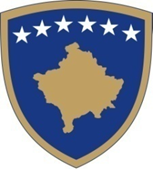 Republika Kosova-Republic of KosovoQeveria - Vlada - GovernmentZyra e Kryeministrit- Kancelarija  Premijera-Office of the Prime MinisterSekretari i Përgjitshëm-Generalni  Sekretar- Secretary GeneralNa osnovu člana 15 Zakona br. 03/L-087 o javnim preduzećima, izmenjen i dopunjen Zakonom br. 04/L-111 i Zakonom  br. 05/L-009, kao i na osnovu člana 5. Pravila o identifikaciji kandidata za direktore odbora  javnih preduzeća i metodologiji ocenjivanja, generalni sekretar Kancelarije  premijera objavljuje:                                                        KONKURS            Za direktore odbora Centralnog javnog preduzeća:Telekom  Kosova, A.D.KVALIFIKACIJE  I PROFESIONALNA PRIKLADNOSTKandidat za izbor direktora odbora u Centralnom javnom preduzeću treba  da ima stručnu spremu i radno iskustvo prema članu 17. Zakona o javnim preduzećima br. 03/L-087, članu  9 Zakona br. 04/L-111 o izmeni i dopuni Zakona br. 03/L-087 o  javnim preduzećima  i člana 6 Zakona br. 05/L-009 o izmeni i dopuni Zakona br. 03/L-087 o javnim preduzecima,kao što sledi:Svako lice koje konkuriše za mesto direktora treba  da ispunjava i sledeće uslove profesionalne podobnosti:Treba  biti osoba poznatog integriteta, uzimajući u obzir, između ostalog, svaku materijalnu povredu fiducijarnih dužnosti koju je takva osoba mogla počiniti prema bilo kojoj drugoj osobi;Treba  ili (i) imati najmanje pet (5) godina iskustva – najmanje  na nivou višeg menadžmenta – u oblasti poslovne administracije, korporativnih finansija, finansija, upravljanja trezorom, bankarstva, poslovnog konsaltinga ili industrije ili  u jednoj  od drugih  oblasti nauke koje se odnose na poslovnu delatnost NP; ili (ii) da je bio najmanje pet (5) godina, javni računovođa, diplomirani pravnik ili kvalifikovani član druge profesije koja je usko povezana sa poslovnom aktivnošću JP-a.USLOVI Lice ima pravo da obavlja funkciju direktora samo ako ispunjava sve dole navedene uslove kao i uslove za samostalnost i profesionalnu podobnost iz stava 2. i 3. člana 17. ovog zakona;Da nije osuđen ili d anije odlučio  nadležni  sud, osim ako takvu osudu ili kaznu naknadno poništio drugi sud po žalbi, da je počinio krivično ili civilno  delo koje uključuje laž, lažno predstavljanje, korupciju, krađu, pranje novca, proneveru, prisvajanje ili  lažnom  dodelom  sredstava umešan u podmićivanje ili prema zakonima ili propisima koji su na snazi na Kosovu ili bilo kojoj drugoj zemlji, ili prema međunarodnim ugovorima ili konvencijama;Da nije  doneo rešenje sud ili organ  ili organizacija odgovorna za razvoj etičkog kodeksa ili standarda profesionalnog ponašanja nije utvrdila, osim ako takvu osudu ili rešenje  naknadno poništio bilo koji drugi sud ili organa u žalbenom postupku, (i) da je angažovan  u  neprofesionalno  ponašanje, (ii) je prekršio etički kodeks ili standarde profesionalnog ponašanja, (iii) je prisvojio ili zloupotrebio novac ili javna sredstva, (iv) je zloupotrebio ili prisvojio informacije (podatke) stečene tokom obavljanja funkcije javnog funkcionera ili državnog  službenika, ili (v) da je zloupotrebio javni položaj ili položaj u državnoj službi za ličnu korist ili za korist ili dobit  rođaka ili poznanika, ili;Nije dao materijalne demantije pod bilo kojim svedočenjem pod zakletvom ili drugom zakletvom ili zapečaćatirom  ili overenom ispravom;Nije bio u  stečaj u proteklih (10) godina iNe radi ni u nekoj  instituciji u kojoj se kreiraju razvojne politike za relevantno javno preduzeće u kojem kandidat radi.Kandidat ne može biti  kvalifikovan za direktora u Upravnom odboru Centralnog javnog preduzeća, ako:Je  trenutno službenik ili menadžer odgovarajučeg  JP-a  ili bilo koje njegove podružnice, ili je služio kao službenik ili menadžer odgovarajućeg  JP.a  ili bilo koje njegove podružnice u proteklih pet (5) godina;Je trenutno zaposleni na visokom nivou u odgovarajućem  JP-u, ili je radio kao zaposleni na visokom nivou u odgovarajućem  JP-u  u poslednje tri (3) godine;Je trenutno ili tokom protekle tri godine imao bilo kakve materijalne poslovne odnose (osim kao pojedinačni potrošač usluga JP-a) sa odgovarajućim  JP-om  ili bilo kojim od njegovih podružnica, bilo direktno ili indirektno;Je akcionar, direktor, funkcioner ili viši službenik u trgovačkom  društvu ili drugom pravnom licu, koji ima materijalni poslovni odnos sa odgovarajućim  JP ili bilo kojim od njegovih podružnica;Prima, ili je primio  u protekle tri (3) godine, dodatnu nadoknadu od odgovarajućeg  JP-a ili bilo koje njegove podružnice (osim honorara direktora ili stimulativne naknade definisane u članu 20.1, ili je član penzione  šeme odgovarajućeg  JP-a  ili bilo koje od njegovih podružnica;Ima  zajedničke direktorske funkcije ili imaju značajne veze sa drugim direktorima odgovarajućeg  JP-a kroz učešće u drugim trgovačkim  društvima ili organima;Predstavlja akcionara koji poseduje deset procenata (10%) akcija sa pravom glasa u odgovarajućem  JP-u;Je služio u Upravnom odboru odgovarućem  JP-u  više od devet (9) godina od datuma njegovog/njenog prvog izbora;Je srodnik trećeg stepena (kako je utvrđeno  u skladu sa definicijom „finansijskog interesa” u članu 2. ovog zakona) bilo kog lica koje pripada bilo kojoj od gore navedenih kategorija osim lica definisanog u tački (b); ili Je ili (i) zaposleni, službenik, direktor ili aksionar ili ima finansijski interes  u nkoj nenavedenoj trgovačkoj kompaniji koji  konkuriše  u Preduzeći, ili (ii) viši menadžer, službenik, direktor ili akcionar (koji poseduje više od dva procenta (2%) glasačkih prava), ili ima značajan finansijski interes u bilo kom od navedenih trgovačkih  društava koja konkurišu  Preduzeću; iJe ili  je u bilo kom vremenu  tokom perioda od 36 meseci pre datuma podnošenja zahteva bio (i) javni izabrani službenik, politički imenovani ili nosilac rukovodečeg položaja  ili funkcije odlučivanja u političkoj stranci;Postoji bilo kakav sukob interesa koji bi, po svojoj prirodi, doveo do toga da ova osoba ne bude u stanju da rutinski, verno, nezavisno i objektivno ispunjava svoje finansijske obaveze prema akcionarima i JP-u.KOMPENZACIJANaknada direktora odbora centralnih javnih preduzeća vršiće  se na osnovu  člana 20. Zakona o javnim preduzećima i člana 12. Zakona br. 04/L-111 o  izmei  i dopuni  Zakona br. 03/L-087 o  javnim  preduzećima.OPŠTE INFORMACIE ZA KANDIDATE U VEZI SA POSTUPKOM KONKURISANJA Kandidati za direktore  Borda  javnog preduzeča trebaju dostaviti sledeča dokumenta:CV koji daje primere postignuća na poslu;Motivaciono pismo, koje je vezano za mesto za koje se aplicira;Izjava pod zakletvom (obrazac, koji se popunjava u trenutku podnošenjadokumentacije);Potvrda o krivičnoj kazni koju  izdaje  Sudski savet Kosova, da nije  krivično  kažnjen  prema  centralnoj krivičnoj evidenciji Republike Kosovo (uverenje izdato preko  online  platforme e-Kosova će biti prihvaćeno);Dokumentacija predviđena  u uslovima zasnivanja radnog odnosa (Dokaz – Diploma o stručnoj spremi, dokaz o radnom iskustvu izdat od strane nadležne institucije – kadrovske službe, sa navođenjem datuma početka i prestanka radnog odnosa i Prikaz  o  penzijskim doprinosima, ovaj poslednji kriterijum ne traži  se za radno iskustvo pre osnivanja Kosovskog penzijskog štednog fonda, i za ona iskustva kada poslodavci nisu bili obavezni da plate u ovoj instituciji);Dokaz o obrazovnim i stručnim kvalifikacijama (diplome stečene u inostranstvu moraju biti nostrifikovane od strane MONTI-a ili da  je ovaj dokaz u procesu nostrifikacije);Identifikacioni dokument (kopija identifikacionog dokumenta, pasoš, lična karta ili uverenje o državljanstvu, koje mora biti važeće).Aplikant  mora lično da popuni izjavu pod zakletvom koja će biti objavljena konkursom na sajtu Kancelarije premijera, u kojoj izjavljuje da ispunjava uslove kvalifikacije, nezavisnosti i profesionalne podobnosti prema Zakonu br. 03/L-087 o  javnim  preduzećima sa izmenama i dopunama izvršenim  Zakonom  br. 04/L-111 i Zakonom  br. 05/L-009. Svaki materijalni falsifikovanje, bilo namerno ili iz nemara, ili materijalna izmena informacija datih u prethodno pomenutoj izjavi, rezultiraće trenutnom diskvalifikacijom.Svi zainteresovani kandidati  mogu aplicirati  od 16 januara 2024. do 16 februara 2024. godine, u fizičkom obliku, dokumentacija se dostavlja Koordinacionom sekretarijatu Vlade, zgrada Vlade, 1sprat , u prostoriji br. 34 u zatvorenoj koverti u kojoj je upisano ime i prezime aplikanta.Apliciranje  se može obaviti  i putem e-mail adrese: sekretaria.komision@rks-gov.net, takođe  i  poštanskim putem.Podstiču se nevećinske zajednice i njihovi pripadnici, manje zastupljeni  pol, u cilju ispunjavanja kriterijuma za rodnu ravnopravnost, i osobe sa invaliditetom da se prijave na konkurse.Predata dokumentacija se na vrača. Originali mogu biti traženi prilikom  intervjua.Nepotpune aplikacije  neće se razmatrati.Svi kandidati će biti kontaktirani i obavešteni o razlozima za neizbor.​Dodatne  informacije   možete dobiti  putem telefona : 038 200 14 400.